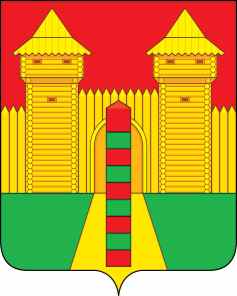 АДМИНИСТРАЦИЯ  МУНИЦИПАЛЬНОГО  ОБРАЗОВАНИЯ «ШУМЯЧСКИЙ  РАЙОН» СМОЛЕНСКОЙ  ОБЛАСТИРАСПОРЯЖЕНИЕот 12.08.2022г. № 183-р        п. ШумячиВ целях развития системы независимой оценки качества условий оказания услуг осуществления образовательной деятельности организациями,                               осуществляющими образовательную деятельность, расположенными на                      территории муниципального образования «Шумячский район» Смоленской               области, в соответствии с Федеральным законом от 05.12.2017 № 392-ФЗ "О                внесении изменений в отдельные законодательные акты Российской Федерации по вопросам совершенствования проведения независимой оценки качества                 условий оказаниям услуг организациями в сфере культуры, охраны здоровья,             образования, социального обслуживания и федеральными учреждениями                    медико-социальной экспертизы"1. Утвердить Положение об Общественном совете по проведению                          независимой оценки качества условий осуществления образовательной                          деятельности организациями, осуществляющими образовательную                                деятельность, расположенными на территории муниципального образования «Шумячский район» Смоленской области, согласно Приложению №1.2. Признать утратившим силу распоряжение Администрации                                  муниципального образования «Шумячский район» Смоленской области от 06.08.2018 года № 224-р  «Об Общественном совете по проведению независимой оценки качества условий оказания услуг организациями в сфере образования, расположенными на территории муниципального образования «Шумячский район» Смоленской области».3. Контроль за исполнением данного распоряжения возложить на Отдел по образованию Администрации муниципального образования «Шумячский район» Смоленской области (Кулешова И.Г.).      УТВЕРЖДЕНОраспоряжением Администрации муниципального         образования«Шумячский район» Смоленской областиот 12.08.2022 № 183-рПОЛОЖЕНИЕоб Общественном совете по проведению независимой оценки качества условий осуществления образовательной деятельности, осуществляемой муниципальными бюджетными учреждениями образования 1. Общие положенияОбщественный совет по проведению независимой оценки качества условий осуществления образовательной деятельности, осуществляемой муниципальными бюджетными учреждениями образования является постоянно действующим совещательно-консультативным органом (далее– Общественный совет по независимой оценке качества).Общественный совет по независимой оценке качества обеспечивает взаимодействие граждан Российской Федерации, проживающих на территории муниципального образования «Шумячский район» Смоленской области (далее – граждан), общественных объединений и иных некоммерческих организаций с Администрацией муниципального образования «Шумячский район» Смоленской области по вопросам проведения независимой оценки качества условий осуществления образовательной деятельности, осуществляемой муниципальными бюджетными учреждениями образования (далее-независимая оценка качества,)В своей деятельности Общественный совет по независимой оценке качества руководствуется нормативными правовыми актами по вопросу независимой оценки качества, а также настоящим Положением.Общественный совет по независимой оценке качества формируется на основе добровольного участия в его деятельности граждан, представителей общественных организаций.2. Задачи Общественного совета по независимой оценке качества2.1. Определение перечня муниципальных бюджетных учреждений образования в отношении которых в плановом периоде будет проведена независимая оценка качества.2.2. Участие в рассмотрение проектов документации о закупках работ, услуг, а также проектов муниципальных контрактов, заключаемых Администрацией муниципального образования «Шумячский район» Смоленской области с организацией, которая осуществляет  сбор и обобщение информации о качестве условий  осуществления образовательной деятельности, осуществляемой муниципальными бюджетными учреждениями образования (далее - организация-оператор). 2.3. Проведение независимой оценки качества с учетом информации, предоставленной организацией-оператором.2.4.Предоставление в Администрацию муниципального образования «Шумячский район» Смоленской области результатов независимой оценки качества условий осуществления образовательной деятельности, осуществляемой муниципальными бюджетными учреждениями образования, а также предложений по улучшению их деятельности. 2.5. Рассмотрение на своих заседаниях результатов независимой оценки качества условий осуществления образовательной деятельности, осуществляемой муниципальными бюджетными учреждениями образования.3.Права Общественного совета по независимой оценке качества3.1.  Приглашать на заседания Общественного совета по независимой оценке качества руководителей соответствующих подразделений Шумячского Отдела образования и муниципальных бюджетных учреждений образования, а также заинтересованных представителей общественных организаций.3.2.  Направлять запросы в органы местного самоуправления.3.3.Информировать Администрацию муниципального образования «Шумячский район» Смоленской области и представителей общественности о результатах независимой оценки качества.4. Порядок формирования Общественного совета по независимой оценке качества	4.1.Общественный совет муниципального образования «Шумячский район» Смоленской области по обращению Администрации муниципального образования «Шумячский район» Смоленской области не позднее, чем в месячный срок со дня получения указанного обращения формирует из числа представителей общественных организаций Общественный совет по независимой оценке качества и утверждает его состав.4.2. Общественный совет муниципального образования «Шумячский район» Смоленской области информирует Администрацию муниципального образования «Шумячский район» Смоленской области о составе созданного Общественного совета по независимой оценке качества.4.3. Состав Общественного совета по независимой оценке качества утверждается  сроком  на  три  года.  Число   членов  Общественного  совета   по независимой оценке качества не может быть менее чем пять человек. Члены Общественного совета по независимой оценке качества осуществляют свою деятельность на общественных началах. При формировании Общественного совета по независимой оценке качества на новый срок осуществляется изменение не менее трети его состава. 4.4. В составе Общественного совета по независимой оценке качества не могут входить представители органов местного самоуправления, общественных объединений, осуществляющих деятельность в сфере образования, а также руководители (их заместители) и работники организаций сферы образования. 	4.5. Общественный совет по независимой оценке качества привлекает к своей работе представителей общественных объединений, осуществляющих деятельность в сфере образования, Общественного совета муниципального образования «Шумячский район» Смоленской области для обсуждения и формирования результатов такой оценки.4.6. Положение об Общественном совете по независимой оценке качества утверждается распоряжением Администрации муниципального образования «Шумячский район» Смоленской области.4.7. Информация о деятельности Общественного совета по независимой оценке качества подлежит размещению в сети «Интернет» на официальном сайте Администрации муниципального образования «Шумячский район» Смоленской области.4.8. На организационном заседании Общественного совета по независимой оценке качества открытым голосованием избираются председатель, его заместитель и секретарь. 	5. Организация деятельности Общественного совета по независимой оценке качества5.1. Общественный совет по независимой оценке качества осуществляет свою деятельность в соответствии с настоящим Положением и планом работы Общественного совета по проведению независимой оценки качества на очередной плановый период.5.2. Основными формами деятельности Общественного совета по независимой оценки качества являются заседания, которые проводятся не реже одного раза в квартал и считаются правомочными при присутствии на них не менее половины членов Общественного совета по независимой оценке качества. По решению Общественного совета по независимой оценке качества может быть проведено внеочередное заседание, а также заседание в заочной форме путем заочного голосования.5.3. Общественный совет по независимой оценке качества в целях реализации возложенных на него задач может создавать экспертные группы (комитеты, комиссии).5.4. За месяц до начала заседания члены Общественного совета по независимой оценке качества вносят предложения в повестку дня и готовят для обсуждения документы, которые доводятся до сведения Администрации муниципального образования «Шумячский район» Смоленской области.5.5. Решения Общественного совета по независимой оценке качества по рассмотренным вопросам принимаются открытым голосованием простым большинством голосов (от числа присутствующих).5.6. При равенстве голосов председатель Общественного совета по независимой оценке качества имеет право решающего голоса.5.7. Решения Общественного совета по независимой оценке качества оформляются в виде протоколов и заключений, которые подписывает председатель Общественного совета по независимой оценке качества.5.8. Председатель Общественного совета по независимой оценке качества: 	- определяет приоритетные направления деятельности Общественного совета по независимой оценке качества;	- руководит деятельностью Общественного совета по независимой оценке качества;	- проводит заседания Общественного совета по независимой оценке качества.5.9. Заместитель Общественного совета по независимой оценке качества:	- обеспечивает организацию взаимодействия Общественного совета по независимой оценке качества со структурными подразделениями Администрации муниципального образования «Шумячский район» Смоленской области, представителями общественных организаций;	- исполняет обязанности председателя Общественного совета по независимой оценке качества в его отсутствие,	- осуществляет иные полномочия по обеспечению деятельности Общественного совета по независимой оценке качества, определяемые председателем Общественного совета по независимой оценке качества по согласованию другими членами Общественного совета по независимой оценке качества. 5.10. Секретарь Общественного совета по независимой оценке качества:	-организует текущую деятельность Общественного совета по независимой оценке качества;	- уведомляет членов Общественного совета по независимой оценке качества о дате, месте и повестке предстоящего заседания Общественного совета по независимой оценке качества не менее чем за месяц до планируемого заседания, а также об утвержденном ежегодном плане деятельности Общественного совета по независимой оценке качества;	- координирует деятельность членов Общественного совета по независимой оценке качества;	- организует и осуществляет контроль за выполнением поручений председателя Общественного совета по независимой оценке качества  и его заместителя;	- обеспечивает  во взаимодействии с членами Общественного совета по независимой оценке качества подготовку информационно-аналитических материалов к заседанию по вопросам, включенным в повестку дня; 	- ведет делопроизводство Общественного совета по независимой оценке качества;	- в случае проведения заседания Общественного совета по независимой оценке качества в заочной форме обеспечивает направления всем членам Общественного совета по независимой оценке качества необходимых документов и сбор их мнений по результатам рассмотрения указанных документов.5.11. Члены Общественного совета по независимой оценке качества:	-участвуют в мероприятиях, проводимых Общественным советом по независимой оценке качества, а также в подготовке материалов и документов по рассматриваемым вопросам;	-знакомятся с документами, касающимися рассматриваемых вопросов, высказывают мнение по существу обсуждаемых вопросов, замечания и предложения по проектам принимаемых решений и протоколу заседания Общественного совета по независимой оценке качества;	-вносят предложения по формированию повестки заседания Общественного совета по независимой оценке качества не менее чем за месяц до планируемой даты заседания Общественного совета по независимой оценке качества;	- обладают равными правами при обсуждении вопросов и голосовании.5.12. Запросы членов Общественного совета по независимой оценке качества, направленные в Администрацию муниципального образования «Шумячский район» Смоленской области по решению Общественного совета по независимой оценке качества, рассматриваются Администрацией муниципального образования «Шумячский район» Смоленской области в течение тридцати дней.	5.13. В случае, если выполнение функций Общественного совета по независимой оценке качества может повлечь конфликт интересов, при котором личная заинтересованность (прямая или косвенная) лица, входящего в состав общественного совета по независимой оценке качества, влияет или может повлиять на полноту и объективность принимаемых решений, указанное лицо обязано заявить самоотвод до начала проведения заседания.Об Общественном совете по проведению независимой оценки качества условий осуществления образовательной деятельности организациями,                       осуществляющими образовательную деятельность, расположенными на     территории муниципального образования «Шумячский район» Смоленской областиГлава муниципального образования «Шумячский район» Смоленской области                                                     А.Н. Васильев